Tutor tervehdys!Moikka!Onnittelut opiskelupaikasta ja lämpimästi tervetuloa Xamkiin uusi yhteisöpedagogiopiskelija! 🙂Opiskelusi alkaa tiistaina 7.1.2020 klo 10.00. Tavataan tuolloin D-rakennuksen pääaulassa. Me tutorit olemme siellä vastassa ja tunnistat meidät oransseista haalareista.Me tutorit olemme sinua varten! Jos sinulla on jotain kysyttävää, älä epäröi kysyä apua meiltä. Perustimme teidän luokallenne oman Facebook-ryhmän, jonka nimi on ”YPMI20KP + tutorit (Mikkeli)”. Voit käydä liittymässä ryhmään ennen opintojen alkua ja tutustua tuleviin luokkalaisiin. Jos ryhmää ei löydy tai sinulla ei ole facebookia, niin voit ottaa yhteyttä Janeten sähköpostiin janette.kumpulainen@outlook.com 

Terveisin tutorisi
Meri, Viivi, Janette, Sanna, Hanna K, Hanna M, Hanna H, Krista, Kalle ja Riku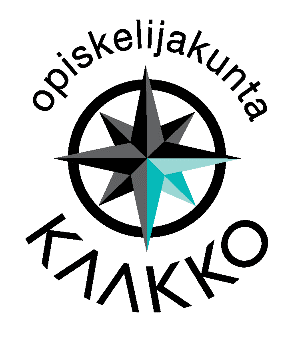 